  Formalities to be done before reaching EDHEC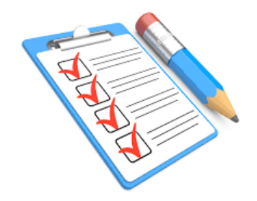 Am I ready to reach France?PASSPORT/VISA□ I have a valid ID / passportI am a NON-EU citizens:□ I got my French student visa □ I have a scanned copy of my passport and my visa in my email box TRANSFER□ I complete the pickup form before December 9th The campus will be closed from December 24th until January 3rd. HEALTH INSURANCEI am a EU citizen:□ I have a European Health Insurance Card valid for my entire stay in France I am a NON-EU citizen:□ I have a private health insurance that covers me for my entire stay in FranceFor all students□ VERY IMPORTANT: I send the proof of my health insurance to EDHECWelcome2Lille@edhec.edu HOUSING□ I have scheduled my check-in appointment with the residence Manager / my landlord on …………. at ……………….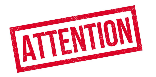 In student residences, NO check-in during weekends and after 6pm on weekdays. □ I have taken a home insurance contract and bring a copy to the check-in appointment (for the on-campus student residence & EGIDE student residence the home insurance is included in the first payment). TO OPEN A FRENCH BANK ACCOUNT, I NEED:□ a copy of my passport□ a copy of my student card or school enrolment letter (available on MyEdhec)□ a copy of my home contract signed + my home insurance certificateOTHER DOCUMENTS□ I bring along my original birth certificate (mother tong) AND the official translation into French (legalized)□ If I intend to drive in France, I bring an official translation of my driving license